 Wie ben ik : 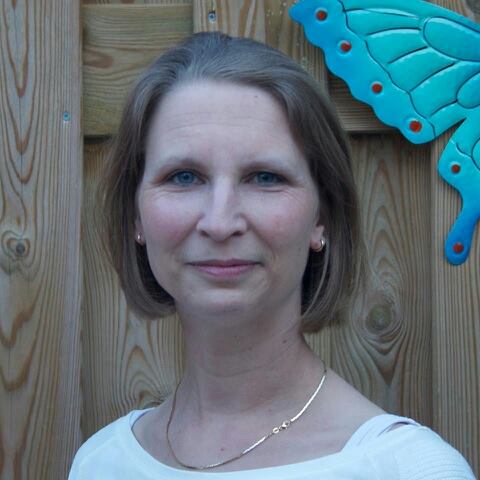 Mijn naam is Patricia Huntjens-Kok.37 jaar oud en getrouwd met Richard en moeder van 2 dochters :Suus (2005) en Bo (2008).Vanaf 1999 ben ik werkzaam in de kinderopvang en begonnen op een kinderdagverblijf. Op de babygroep en daarna jaren op een verticale groep. In die periode heb ik ook mijn SPW3-diploma behaaldDaar heb ik altijd met veel plezier gewerkt.Na de geboorte van Bo ben ik gestopt met werken maar uiteindelijk miste ik de zorg voor kinderen en heb besloten om mijn eigen kinderopvang op te starten,weliswaar op een kleinschalige huiselijke basis.Ik besloot gastouderopvang de Banjers op te richtten en ben in mei 2013 gecertificeerd begonnen.Dit bleek een hele goede beslissing want ik zou het nu niet meer anders willen. Het kleine, huiselijke en persoonlijke karakter van de opvang vind ik het mooiste wat er is.Het ideaal en de passie waar ik de opleiding SPW mee ben gestart kan ik nu in de praktijk brengen.Door de kleinschalige opzet kan ik de kinderen de persoonlijke aandacht geven die ze nodig hebben.Pedagogisch stroming :De pedagogisch visie van de opvang heeft een vleugje Regio Emilia :Uitgangspunt van de Reggio Emilia-benadering is, dat kinderen gericht zijn opcommunicatie.De nadruk wordt gelegd op luisteren naar het kind en niet het vertellen aan het kind.Zij drukken zich daarbij niet alleen uit in gesproken en geschreven taal,maar ook via mimiek, geluid, beweging, dans, drama en muziek.Al deze vormen vancommunicatie zijn van belang, omdat elke vorm zijn eigen zeggingskracht enmogelijkheden heeft.Kinderen communiceren graag op alle mogelijke manieren en gaan graag op onderzoek uit om de wereld om hen heen te verkennen.De Reggio Emilia benadering speelt hierop in, door kinderen te laten werken in kleine groepjes waarin de kans op onderlinge uitwisseling optimaal is. Als vanzelf leren kinderen van elkaar, over elkaar, over zichzelf en over de wereld.Uitspraak van Loris Malaguzzi de grondlegger van Reggio Emilia zegt dan ook :Een kind heeft honderd talen.Zeker, de honderd is er welHet kindBestaat uit honderdHet kind heeft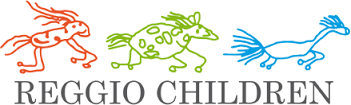 Honderd talenHonderd handenHonderd gedachtenHonderd manieren van denkenVan spelen, van spreken.Honderd, altijd weer honderdManieren van luisterenVerwonderen en liefhebbenHonderd vreugdenOm te zingen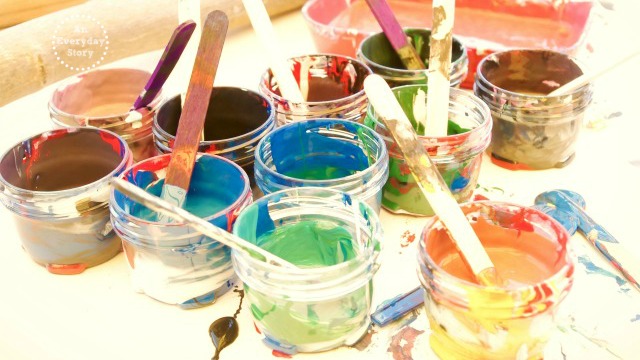 En te begrijpenHonderd wereldenOm te verzinnenHonderd wereldenOm te ontdekkenHonderd wereldenOm te dromenHet kind heeft honderd talen(en nog honderd, honderd, honderd meer)(Loris Malaguzzi)De opvangruimte :De woonkamer :Er is een speelhoek met diverse speelgoed : duplo, puzzels, boekjes, bouwspeelgoed, houten treinbaan, keukenspullen en keukentje en nog meer.Er is een houten kast met speelgoed en spellen voor de wat grotere kinderen.Een derde kast bevat diverse creatieve materialen waar alleen ik spullen uit pak, die kast kan ook op slot.Aan de eettafel staan kinderstoelen waar word geknutseld, gespeeld en gegeten.De keuken :Is in principe toegankelijk voor de kinderen maar ze mogen niet aan dekastjes komen.Niet aan het gasfornuis en de oven komen.Hier kan door middel van een trapje de handen gewassen worden.In de hal :Is de gang waar de kapstokjes en de buitendeur zich bevinden. Het is niet de bedoeling dat daar gespeeld word. De wc bevindt zich ook in de gang, daar kunnen de kinderen naar het toilet. Potjes zijn aanwezig.De eerste verdieping :Hier komen de kinderen niet, hier bevinden zich de ouderslaapkamer en de kinderkamers. De badkamer bevindt zich ook hier. Kinderslaapkamer :Op de benedenverdieping bevindt zich de slaapkamer, dit is waar alle gastkinderen slapen. Er staan 2 stapelledikantjes en een commode.Elk kind heeft een vast bedje en een mandje voor zijn eigen spulletjes.De jongste kinderen tot 1.5 slapen alleen in een slaapzak daarna zijn er dekbedjes aanwezig. Tevens slapen alle kinderen op aerosleep matrasjes. Elk kind heeft zijn vaste bedje en word elke week verschoond mits ze een bedje delen word dit uiteraard tussendoor verschoond of wanneer nodig, dit geld ook voor hun slaapzak. De slaapkamer heeft voor elk bed cameratoezicht. Buiten :Achter is een ruime speelplaats met een zandtafel, leuke speeltoestellen en diverse speelmaterialen. In de zomerperiode kan hier ook met water gespeeld worden.Er word alleen in het laagste gedeelte gespeeld en de buitenspeelplaats is afgesloten door middel van een tuindeur met slot.We gaan elke dag naar buiten te gaan mits het weer het toelaat.In de voortuin word niet gespeeld, ook gaan we wel eens op pad naar een speeltuin in de buurt.De kinderen worden met een goede zonnebrandcreme ingesmeerd, heeft u kind allergieën voor een zonnebrand dan graag zelf meegeven.Vervoer :Hoofdzakelijk vervoeren wij ons met de bakfiets. Voor de kleinere kinderen zijn daarvoor speciale babyschelpen en peuterzitjes aanwezig. Dat geldt ook voor de bolderwagen waar alle kinderen in passen.Wel kan ik de ouders vragen om het achterlaten van een autostoeltje voor noodgevallen.Er is een autostoeltje en een maxi-cosi aanwezig.Een bugaboo tweelingwagen is ook aanwezig voor de kleine wandelingen of uitstapjes.Zelf meegeven :Flessenvoeding, voedingsfles.Luiers.Fopspeen / knuffel.Dieetvoeding of speciale wensen.Extra setje kleding en extra luiers Dagplanning :07:00Een dag bij de Banjers begint met de mondelinge overdracht.08:00Wij vertrekken met de bakfiets naar school om de schoolgaande kinderen weg te brengen.08:30Thuis aangekomen gaan de dreumesen en peuters een koekje eten en drinken,de baby’s krijgen hun fruithap en kunnen daarna lekker gaan slapen.09:30Een leuke activiteit passend bij het maandthema. Hele divers van sensorisch motorisch tot sociaal- emotioneel. Dit kan zijn voorlezen, memory, muziek, zingen, spelletjes en nog zo veel meer.10:30Wij spelen we in de speelhoek, poppen, klusspeelgoed, kookspullen,boeken voor de kinderen om te lezen, puzzels en nog veel meer.Of buiten natuurlijk. Lekker rennen,, spelen met het zand in de zandtafel, of met de speelrups spelen.11:30Lunch12:00Bedtijd, ieder in hun vaste bed op de slaapkamer.Knuffels of spenen gaan ook mee.14:30Uit bed rustig wakker worden en daarna in de bakfiets naar school.15:30Tijd voor fruit met drinken.16:00Slaapmoment voor de kleintjes.16:30Vrij spel en wachtten op de papa's en mama's. Een moment om de dag door te nemen.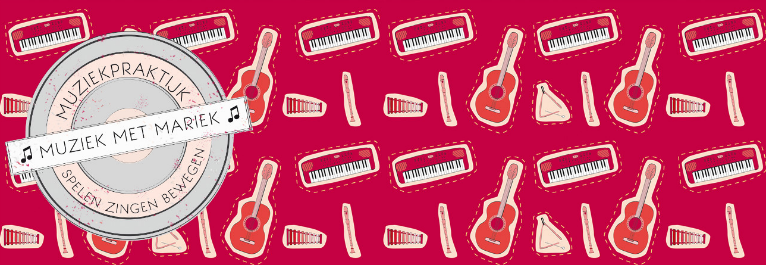 Muziek met MariekeMuzikale ontwikkeling vind ik heel belangrijk. En daarom komt Marieke regelmatig langs om muziekles te geven. Op hele leuke speelse wijze worden alle ontwikkelingsgebieden gestimuleerd. Altijd een feestje als Marieke komt !De droomvogel : 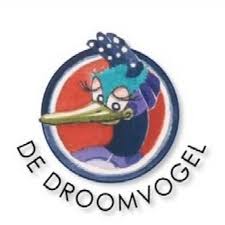 Het belang van sociaal rollenspelSociaal rollenspel is belangrijk voor de ontwikkeling van het jonge kind. Gebleken is dat bij veel kinderen die een achterstand in de taalontwikkeling hebben, er ook een achterstand is in het niveau van het doen-alsof spel. Vaak zijn taalzwakke kinderen door hun ontoereikende spelrepertoire en matige vormgeving van het spel minder aantrekkelijke speelgenoten.Onze opvang pleit daarom voor een actieve rol van de beroepsopvoeder in het begeleiden van het sociaal rollenspel. Als eerste door bewust tijd, aandacht en ruimte voor deze vorm van spelen in te bouwen en ten tweede door een rijke speelomgeving te scheppen.Beroepsopvoeders helpen de kinderen hun spel vorm te geven en daarbij taal op een adequate manier in te zetten. Door voordoen en meespelen, kinderen bij elkaar te betrekken en zo samenspel en gesprek te bevorderen.Door expliciet aandacht aan de manier van spelen van kinderen te schenken, kan de beroepsopvoeder observeren welk kind opvallend spelgedrag vertoont ten opzichte van zijn leeftijdgenootjes. Tijdens het spel kan de beroepsopvoeder actieve spelinterventies geven als de betrokkenheid binnen het spel lager wordt of als de spelkwaliteit te wensen overlaat.Ook kan de beroepsopvoeder zelf actief met het kind gaan spelen. Hierdoor leert het kind bijvoorbeeld hoe een rol gespeeld kan worden of hoe erover een gezamenlijk spelplan kan worden onderhandeld.1. Sociaal rollenspel en de sociaal-emotionele ontwikkelingMet name sociaal rollenspel helpt het kind belevenissen en ervaringen te ordenen en te verwerken. Daarnaast leert het kind, door veel met leeftijdsgenootjes te spelen, sociale vaardigheden die het in de dagelijkse omgang met anderen goed kan gebruiken.Jonge kinderen leren door te exploreren, te spelen en te handelen. Het meeste van wat kleuters meemaken, drukken zij in hun spel uit. Een spannende ervaring, zoals een ziekenhuisopname, wordt in het fantasiespel opnieuw beleefd. Spelende kinderen kunnen zo door hun spel ervaringen verwerken, hun emoties reguleren of een noodzakelijke uitlaat vinden.Minstens zo belangrijk is dat het kind al spelend sociale vaardigheden oefent. Het leert rekening te houden met de inbreng van anderen, het doet ervaring op in leiding nemen of juist in volgen, het leert de wensen van anderen respecteren, oefent in rollen verdelen en het leert volgens bepaalde regels spelen. Jonge kinderen die regelmatig met elkaar samenspelen, raken op den duur op elkaar ‘ingespeeld’. Het kind leert zich al spelend aan te passen aan een ander kind of aan de groep. Daarnaast leer het kind gedragingen en emoties te oefenen die horen bij zijn cultuur en leefomgeving. Dit komt zijn sociale weerbaarheid ten goede.2. Sociaal rollenspel en de taalontwikkelingSpel heeft bovendien een positieve invloed op de ontwikkeling van de taal en het denken van het kind. Wie bij jonge kinderen de taal-denkontwikkeling wil stimuleren, zou zich moeten richten op het stimuleren van fantasiespel.Spel draagt bij tot het vergroten van de woordenschat. Door als leerkracht actief mee te spelen en daarbij nieuwe woorden in te brengen, krijgen nieuwe woorden betekenis vanuit het spel.Samenspelen leert kinderen met elkaar te communiceren, in interactie met elkaar leren de kinderen vooral om zelf taal te gebruiken. Kinderen zetten taal in om relaties aan te geven, problemen op te lossen, te motiveren en te voorspellen. Begrippen krijgen al spelenderwijs een diepere betekenis en worden zo op meerdere niveaus opgeslagen (begrips-, ervaring- en toepassingniveau). Voor de diepe woordkennis is samenspelen van groot belang.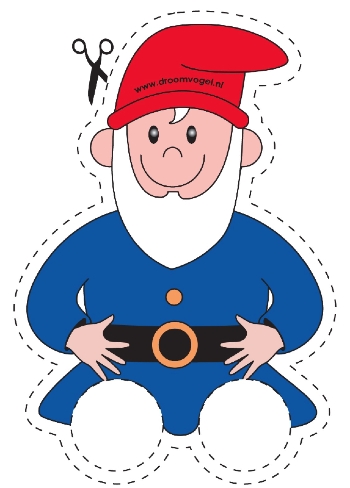 Communicatie en samenwerking met de ouders :Communicatie met de ouders is heel belangrijk voor mij.De belangrijkste manier is mondelinge overdracht tijdens de haal en brengmomenten.Belangrijke zaken over de kinderen kunnen dan uitgewisseld worden.Een ander belangrijke manier van communiceren is het overdrachtsschriftje.Hierin word de dag even kort beschreven door mij, er kunnen ook leuke foto's, anekdotes of andere zaken in beschreven worden.Samen met een verhaaltje van thuis word het een mooi document voor later.Observatiesysteem :We gebruiken het observatiesysteem van Zikvo. Een systeem persoonlijk op het kind gericht. De vier pedagogische basisdoelen : Tijdens de opvang werken we aan de vier pedagogische basisdoelen naar het model van Riksen- Walraven.Aangezien bij de Banjers geen naschoolse opvang kinderen verblijven wordt alleen de werkwijze bij het jonge kind beschreven.Emotionele veiligheidEen vertrouwde omgeving met spelmaterialen, activiteiten en omgangsvormen die voor een kind bekend, begrijpelijk en acceptabel zijn.Voorbeelden : Als er in de ochtend een kind arriveert begroet ik dat kindje op ooghoogte en praat tegen het kind en niet over het kind. Als er al kinderen zijn komen die het kind ook begroeten. Er word geluisterd naar wat een kind zegt, zo voelt het kind dat hij of zij ook word gezien.We werken met een dagplanning. Dat geeft structuur en zekerheid voor de kinderen zo weten ze waar ze aan toe zijn. Vaak zingen we een liedje wat bij de activiteit hoort :  Smakelijk eten, smakelijk drinken. Klap het zand van je handen. Op gaan ruimen, op gaan ruimen. Zo is het duidelijk welke activiteit we gaan ondernemen of afsluiten.Zeggen wat je doet en doen wat je zegt. Op deze manier weet een kind wat er gebeurt en is er duidelijkheid. Het onverwacht uit een stoel getild worden kan een kind van schrikken. Als het kind word vertelt dat het uit de stoel gaat worden getild is dit natuurlijk veel prettiger voor het kind en voorkomt het gevoel van onveiligheid.Ook bij een belangrijke activiteit zoals het verschonen van een luier is dit  juist de kans voor een op een contact tussen kind en mijzelf.Respecteren van de autonomie : ieder kind mag zijn wie hij of zij is.Sociale competentieActiviteiten en spelmaterialen bieden die een kind helpen bij het leren omgaan en samen met andere kinderen en volwassenen Het kind helpen sociale vaardigheden te oefenen.Voorbeelden : Samen spelen is goed voor de sociale vaardigheden zoals bijvoorbeeld samen een toren bouwen of een spelletje spelen. Ook voor de allerjongste is dat ook al mogelijk denk bijvoorbeeld aan de bal over rollen.Tijdens het fruit eten delen we het gezamenlijke bord rond net zolang totdat iedereen genoeg fruit op heeft. We wachtten hierbij op elkaar en iedereen wacht zijn beurt af. We blijven aan de tafel totdat iedereen klaar is.Als we naar buiten gaan helpen we elkaar met de jassen en de schoenen aandoen. Buiten zijn er twee speelauto’s van Little tikes. Daar kan natuurlijk niet iedereen tegelijk in. Dus leren ze om deze auto’s te delen. Dit geld natuurlijk voor wel meer spelmateriaal.Samen opruimen is ook een goede activiteit om de sociale vaardigheden te oefenen.Het is ook belangrijk om de kinderen zelf hun conflicten op te laten lossen.Als gastouder heb ik vooral een verbindende functie, om te zorgen dat geen kind buiten de groep valt.Persoonlijke competentieActiviteiten en spelmaterialen aanbieden die aansluiten op de leeftijd , ontwikkeling en belangstelling van een kind. Het kind behandelen naar leeftijd en karakter.zowel Voorbeelden : Als een kind iets heeft bereikt of iets positiefs doet complimenteren ik als de groep dat. Dat bouwt zelfvertrouwen op en zich goed voelen in de groep.Bij het eetmoment mogen ze zelf kiezen uit de keuzes die op de tafel aanwezig zijn wat ze willen eten. De zelfstandigheid van het kind stimuleren : zelf een broodje smeren, zelf aan- en uitkleden, jas en schoenen zelf aandoen als we naar buiten gaan en zo zijn er nog meer vaardigheden waarin we de zelfstandigheid kunnen oefenenIn de buitenruimte zijn er uitdagende speeltoestellen zo kunnen ze motorische vaardigheden oefenen. Zoals bijvoorbeeld de stapstenen. De zone van de naaste ontwikkeling wordt zo gestimuleerd.Normen en waardenNormen en waarden overdragen. In gedrag en gesproken taal laten zien wat de omgangsvormen en gedragsregels tussen mensen zijn. Hierdoor weet en begrijpt een kind wat er in een bepaalde situatie van hem verwacht wordt.Voorbeelden : Zo wachtten we op elkaar en laten elkaar uitspreken.Zeggen we : Dank je wel, alsjeblieft, goedmorgen en gedag.Zijn er duidelijke regels die voor de kinderen begrijpbaar zijn en ben ik daar zeer consequent in.Geven we elkaar een complimentje .Ruimen we samen op.We doen elkaar geen pijn . Gebeurt dit toch maken we het goed en geven elkaar een kusje of een aai. Kortom we sluiten af met iets positiefs.Delen we met elkaar.Zijn respectvol naar dieren en mensen.Positief gedrag word positief beloond.Normen en waarden zijn cultureel afhankelijk dus wordt daar rekening mee gehouden mits dat binnen de grenzen van de opvang past. Hygiëne : Een goede hygiëne is belangrijk dus word er wanneer nodig is handen gedesinfecteerd en alles goed schoongemaakt.Zindelijkheidstraining : Graag draag ik bij aan het zindelijkheidsproces van uw kind. Echter het is wel belangrijk dat er een goede samenwerking is tussen thuis en hier. Medicatie : Mocht er medicatie aan het kind door mij toegediend worden dan moet er een medicatie formulier ingevuld worden.Privacy :Op de website en de facebookpagina worden geen foto's van de kinderen geplaatst. Dit i.v.m. de privacy van de kinderen. Door middel van whatt's app en foto's in de overdrachtschriftjes worden wel foto's met de ouders gedeeld. De foto’s door mij gedeeld via whatt’s app mogen nooit met derden gedeeld worden.Trakteren :Het is leuk om een traktatie mee te geven voor de andere kinderen wanneer een kind jarig is. Dit is echter geen verplichting. Die dag is er aandacht voor de verjaardag en wordt het kind door de andere kinderen en mij toegezongen. Natuurlijk met muziek, een taart met kaarsjes en slingers erbij. Dit spreken we van te voren af.Geloofsovertuiging :In ons gezin is er geen sprake van een geloofsovertuiging, echter dit betekent niet dat er geen ruimte is voor religie. Is dit voor ouders belangrijk kan dit natuurlijk altijd besproken worden.Noodplan : Al zijn de risico's tijdens de opvanguren al zoveel mogelijk beperkt  er is natuurlijk altijd de kans dat zich een noodsituatie zich voordoet. Er zijn een aantal achterwachten beschikbaar die ik kan bellen in tijd van nood. Tevens ben ik in het bezit van een geldig kinder - ehbo certificaat. Bij de start van de opvang word er een actuele lijst met de achterwachten overhandigd. Huisregels :Samen spreken wij een breng en een haaltijd af.**Het moet voor mij ten alle tijden mogelijk zijn om buitenshuis te kunnen verblijven, aangezien de gastkinderen in de dagelijkse activiteiten deelnemen behoren hierbij ook afspraken zoals tandarts en doktersbezoeken.Maar ook kinderboerderij of een speeltuinbezoekje behoren tot deze activiteiten.Op de rustige dagen zullen de aanwezige kinderen daar dan ook aan deelnemen. **Gereserveerde uren worden gefactureerd ook als ze niet worden afgenomen. Tevens geld dit voor ziekte, vakantie, vrije dagen en zwangerschapsverlof bij broertje of zusje. Dat houdt dus in betaling op basis van beschikbaarheid.**Graag vooraf melden indien de breng en/of haaltijd af zal wijken van de afgesproken tijden.**Ruilen van een opvang dag is alleen mogelijk in overleg en binnen dezelfde week, vakanties gelden niet als ruildagen.**Wanneer iemand anders uw kind komt ophalen dit graag melden. Ik geef uw kind nooit mee aan een vreemde of aan bijv. een opa/oma die hier zomaar ineens op de stoep staan. Dan zal ik u even een belletje geven om dit met u te bespreken.**Is uw kind ziek of komt het onverwachts een opvang dag niet? Laat u mij dit dan weten. Mocht u het kind nog niet gebracht hebben en het is een uur later dan de afgesproken tijd, zal ik u een belletje geven of uw kind die opvangdag nog komt.**Ik houd de richtlijnen van de GGD aan bij het bepalen of een kind bij ziekte dient thuis te blijven. Uw kind kan bijvoorbeeld niet gebracht worden met hoge koorts, diarree, overgeven of besmettelijke ziektes. Bij medicijn gebruik houd ik de richtlijnen aan van de GGD. Dit is alleen mogelijk wanneer dit medisch verantwoord is. Naam en toenaam van het kind staan op de medicatie en waarvoor het is en de hoeveelheid die dient toegediend te worden. **Wilt u het melden als een kind een zetpil voor het brengen heeft toegediend heeft gekregen. (Daarom zal ik vaker kijken tijdens het slapen en het kind gedurende de dag goed in de gaten houden.)**Graag elke dag de spullen meegeven die nodig zijn voor de opvangdag. Het handigst is in een luiertas die kan dan op de tafel in de gang staan.**Wel wil ik vragen of de maxi-cosi van de baby meegeven kan worden voor als ik onverwachts met de auto moet rijden.**Liever geen speelgoed meegeven of sieraden omdoen. Dit kan kwijtraken of stuk gaan en is geheel voor eigen risico.**Graag wil ik aan de ouders vragen om het moment van afscheid nemen kort en krachtig te houden. Het verdriet is hierdoor sneller vergeten. **Voor vragen of opmerkingen kunt u natuurlijk altijd bij mij terecht.